DEMANDE DE PRET DE MATERIEL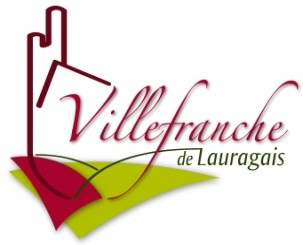 Réservée aux particuliers résidant à Villefranche de LauragaisAfin que nous ayons le temps de traiter votre demande, nous vous demandons de nous faire parvenir votre demande minimum 1 mois avant la date de votre manifestationDate de la demande :								POUR LE : IDENTIFIANT :Nom : Adresse : Adresse mail : Téléphone fixe :			Téléphone mobile : MATERIEL A DISPOSITION : (cocher les cases et indiquer les quantités désirées)  Chaise							Quantité:   Table pliante (intérieur)    Dim: 0,80 X 1,80 m		Quantité:   Tréteau + plateau (extérieur)    Dim: 0,90 x 3 m		Quantité: ☐ Autres  Dépôt du matériel prévu le :			Conforme à la demande :Signature :Reprise du matériel prévue le :			Conforme à l’enlèvement :	     Signature :Matériel manquant ou abimé nécessitant le remplacement :Table pliante :Plateau :Tréteau :Signature du particulier :					Signature service Technique :Photocopie de la carte d’identité : Chèque de caution : Validation pour le prêt par la Mairie de Villefranche de Lauragais Accepté         Refusé     Motif : ______________________   Cachet de la mairieServices Techniques-avenue François Mitterrand 31290 Villefranche de LauragaisSecrétariat : 05.61.54.88.22secretariat.technique@mairie-villefranchedelauragais.fr